Hjemmespejd for mikroer uge 14I denne uge skal I prøve kræfter med en ny spejderfærdighed – nemlig koder!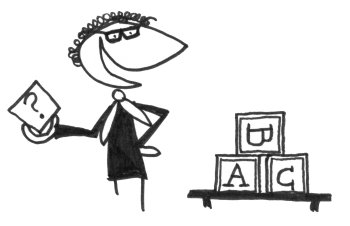 Prøv om I kan løse koden, ellers er der et lille fif nederste på siden!Kode:22  9     8  29  2  5  18     1  20     22  9     19  14  1  18  20     11  1  14     11  15  13  13  5 20  9  12     19  16  5  10  4  5  18     9  7  5  14Derudover skal I skrive jeres navn med naturmaterialer – I bestemmer selv hvor stort det skal være eller hvilke materialer I vil bruge.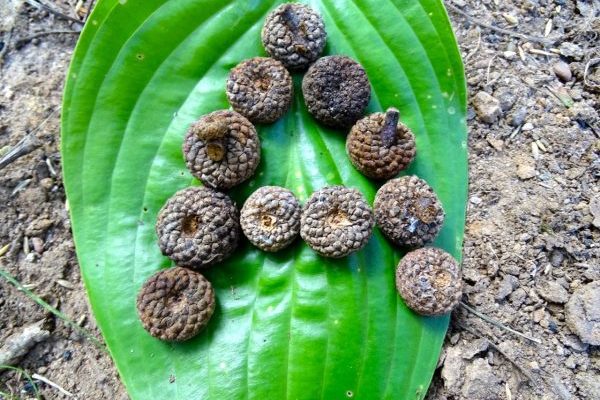 Send svaret på koden og et billede af jeres navn til Katharina senest tirsdag d. 7. april.Fif til koden: 1 = A